§2854.  Forms availableConsumer credit insurance may be issued only in the following forms:  [PL 2001, c. 138, §8 (AMD).]1.  Individual life.  Individual policies of life insurance issued to debtors on the term plan;[PL 1969, c. 132, §1 (NEW).]2.  Individual accident and health.  Individual policies of health insurance issued to debtors on a term plan, or disability benefit provisions in individual policies of credit life insurance;[PL 1969, c. 132, §1 (NEW).]3.  Group life.  Group policies of life insurance issued to creditors providing insurance upon the lives of debtors on the term plan;[PL 1969, c. 132, §1 (NEW).]4.  Group accident and health.  Group policies of health insurance issued to creditors on a term plan insuring debtors, or disability benefit provisions in group credit life insurance policies to provide such coverage;[PL 1969, c. 132, §1 (NEW).]4-A.  Individual credit property insurance.  Individual policies of property insurance on property that is purchased on credit or pledged as collateral on a loan when the insurance is purchased by or issued to the debtor in connection with that loan or credit transaction;[PL 2001, c. 138, §8 (NEW).]4-B.  Group credit property insurance.  Group policies of property insurance on property that is purchased on credit or pledged as collateral on a loan when the insurance is purchased by or issued to the debtor in connection with that loan or credit transaction;[PL 2001, c. 138, §8 (NEW).]4-C.  Individual credit involuntary unemployment insurance.  Individual involuntary unemployment policies insuring a debtor pursuant to or in connection with a specific loan or other credit transaction but not including disability insurance policies;[PL 2001, c. 138, §8 (NEW).]4-D.  Group credit involuntary unemployment insurance.  Group involuntary unemployment policies insuring a debtor pursuant to or in connection with a specific loan or other credit transaction but not including disability insurance policies; or[PL 2001, c. 138, §8 (NEW).]5.  Combination.  A combination under subsections 1 and 2, or under 3 and 4.[PL 1969, c. 132, §1 (NEW).]The superintendent may by rules adopted pursuant to section 2865 or chapter 40‑A designate other permissible types of consumer credit insurance.  [PL 2001, c. 138, §8 (NEW).]SECTION HISTORYPL 1969, c. 132, §1 (NEW). PL 2001, c. 138, §8 (AMD). The State of Maine claims a copyright in its codified statutes. If you intend to republish this material, we require that you include the following disclaimer in your publication:All copyrights and other rights to statutory text are reserved by the State of Maine. The text included in this publication reflects changes made through the First Regular and First Special Session of the 131st Maine Legislature and is current through November 1. 2023
                    . The text is subject to change without notice. It is a version that has not been officially certified by the Secretary of State. Refer to the Maine Revised Statutes Annotated and supplements for certified text.
                The Office of the Revisor of Statutes also requests that you send us one copy of any statutory publication you may produce. Our goal is not to restrict publishing activity, but to keep track of who is publishing what, to identify any needless duplication and to preserve the State's copyright rights.PLEASE NOTE: The Revisor's Office cannot perform research for or provide legal advice or interpretation of Maine law to the public. If you need legal assistance, please contact a qualified attorney.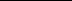 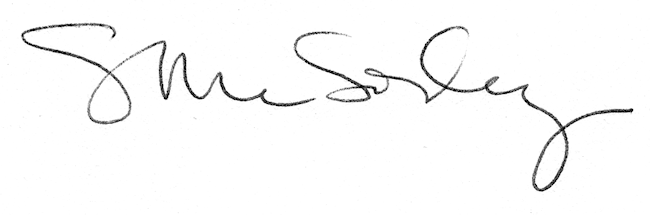 